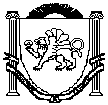 РЕСПУБЛИКА КРЫМНИЖНЕГОРСКИЙ РАЙОНИЗОБИЛЬНЕНСКИЙ СЕЛЬСКИЙ СОВЕТ41-я внеочередная сессия 2-го созыва РЕШЕНИЕ № 428 июня 2023 года                                                                             с. ИзобильноеО включении жилого помещения в состав маневренного муниципального жилищного фондаВ соответствии со ст. 92 Жилищного кодекса Российской Федерации, п. 1 постановления Правительства Российской Федерации от 25.03.2010 № 179 «О полномочиях федеральных органов исполнительной власти по распоряжению жилыми помещениями жилищного фонда Российской Федерации» и п. 14 Правил отнесения жилого помещения к специализированному жилищному фонду, утвержденных постановлением Правительства Российской Федерации от 26.01.2006 № 42, Изобильненский  сельский совет Нижнегорского района Республики КрымРЕШИЛ:1. Включить жилое помещение, расположенное по адресу: Республика Крым, Нижнегорский район, с. Изобильное, ул. Юбилейная, д.9, кв.18, площадь 44,3 кв.м., (кадастровый номер 90:08:090101:1555), являющееся собственностью муниципального образования Изобильненское сельское поселение Нижнегорского района Республики Крым в состав маневренного муниципального жилищного фонда.2. Администрации Изобильненского сельского поселения Нижнегорского района Республики Крым обеспечить направление настоящего Решения в Государственный комитет по государственной регистрации и кадастру Республики Крым в течение 3 рабочих дней с даты его издания.2. Опубликовать (обнародовать) настоящее решение на Доске объявлений Изобильненского сельского совета, расположенного по адресу: Республика Крым, Нижнегорский район, с. Изобильное, пер. Центральный, 15 и в ГИС РК «Портал Правительства Республики Крым» на странице Изобильненского сельского поселения: https://izobilnenskoe.rk.gov.ru/. и на официальном сайте администрации по адресу izobilnoe-sp.ru.3. Настоящее решение вступает в силу со дня его опубликования (обнародования).4. Контроль за исполнением настоящего решения возложить на специалиста администрации Пономарёва Д.Н. Председатель Изобильненского сельского совета –Глава администрации Изобильненского сельского поселения  Нижнегорского района Республики Крым                                        Л.Г. Назарова  